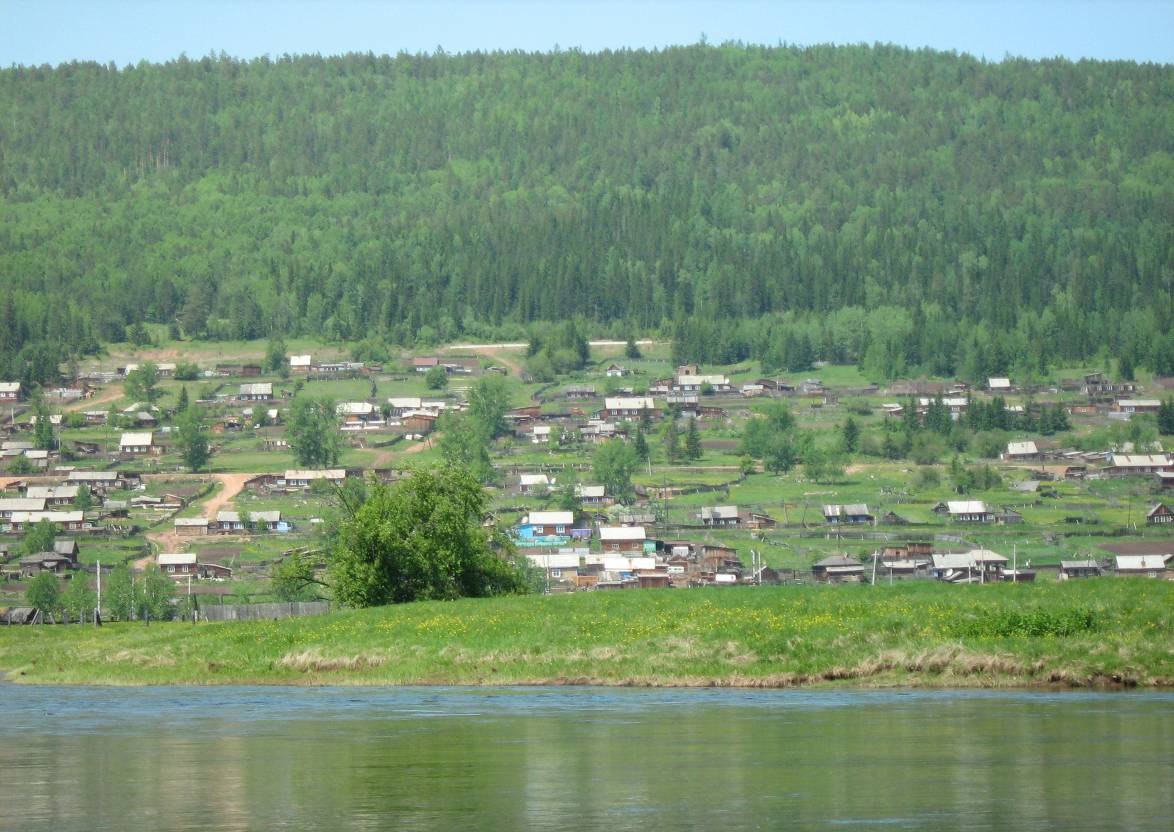                                Семигорского сельского поселенияПриложение к  № 10   Пятница   19 июня   2020 год19.06.2020 г. № 45/1РОССИЙСКАЯ ФЕДЕРАЦИЯИРКУТСКАЯ ОБЛАСТЬНИЖНЕИЛИМСКИЙ МУНИЦИПАЛЬНЫЙ РАЙОНСЕМИГОРСКОЕ СЕЛЬСКОЕ ПОСЕЛЕНИЕАДМИНИСТРАЦИЯПОСТАНОВЛЕНИЕО ПОДГОТОВКЕ ПРОЕКТА ИЗМЕНЕНИЙ В «ПРАВИЛА ЗЕМЛЕПОЛЬЗОВАНИЯ И ЗАСТРОЙКИ» СЕМИГОРСКОГО СЕЛЬСКОГО ПОСЕЛЕНИЯНа основании действующего классификатора видов разрешенного использования земельных участков, утвержденного приказом Минэкономразвития России от 01.09.2014г. №540, и руководствуясь Градостроительным кодексом Российской Федерации, администрация Семигорского сельского поселенияПОСТАНОВЛЯЕТ:1. Комиссии по подготовке проекта внесения изменений в «Правила землепользования и застройки Семигорского сельского поселения Нижнеилимского муниципального района Иркутской области», утвержденной постановлением №60 от 02.09.2019 года, подготовить Проект внесения изменений:1.1. В части уточнения параметров разрешенного использования земельных участков в территориальной зоне ЖИЛЫЕ ЗОНЫ (ЖЗ-1).1.2. В части дополнения условно разрешенных видов и параметров использования земельных участков и объектов капитального строительства, в соответствие с действующим классификатором видов разрешенного использования земельных участков, утвержденного приказом Минэкономразвития России от 01.09.2014г. №540 - Строительство учреждения культуры и искусства (дом культуры).2. Опубликовать данное Постановление в периодическом печатном издании «Вестник» Администрации Семигорского сельского поселения, разместить на официальном сайте.3. Контроль над исполнением распоряжения оставляю за собой.И. о. Главы Семигорского сельского поселения                                        В.В. Романова2                         Вестник                 Пятница           19      июня                                  № 1019.06.2020 г. № 45/2РОССИЙСКАЯ ФЕДЕРАЦИЯИРКУТСКАЯ ОБЛАСТЬНИЖНЕИЛИМСКИЙ МУНИЦИПАЛЬНЫЙ РАЙОНСЕМИГОРСКОЕ СЕЛЬСКОЕ ПОСЕЛЕНИЕАДМИНИСТРАЦИЯПОСТАНОВЛЕНИЕО ПРОВЕДЕНИИ ПУБЛИЧНЫХ СЛУШАНИЙ ПО ПРОЕКТУ ВНЕСЕНИЯ ИЗМЕНЕНИЙ В «ПРАВИЛА ЗЕМЛЕПОЛЬЗОВАНИЯ И ЗАСТРОЙКИ» СЕМИГОРСКОГО СЕЛЬСКОГО ПОСЕЛЕНИЯ»»В соответствии со ст.31 п.14, 33 Градостроительного кодекса Российской Федерации, Федеральным законом от 06.10.2003 г. №131 «Об общих принципах организации местного самоуправления в Российской Федерации», Уставом Семигорского муниципального образования, администрация Семигорского сельского поселенияПОСТАНОВЛЯЕТ:1. Назначить на 01июля 2020 года публичные слушания по проекту внесения изменений в «Правила землепользования и застройки» Семигорского сельского поселения.2. Провести публичные слушания в администрации Семигорского сельского поселения по адресу: п.Семигорск, ул. Октябрьская д.1, начало публичных слушаний в 16 часов 00 минут.3. Организацию проведения публичных слушаний поручить Комиссии по внесению изменений в «Правила землепользования и застройки» Семигорского сельского поселения.4. Утвердить «Порядок учета предложений граждан по внесению изменений и дополнений в Проект по внесению изменений в «Правила землепользования и застройки» Семигорского сельского поселения» и участия граждан в его обсуждении» (Приложение 1).5. Утвердить План мероприятий по проведению публичных слушаний (Приложение 2).6. Опубликовать проект внесения изменений в «Правила землепользования и застройки» Семигорского сельского поселения в периодическом печатном издании «Вестник» Семигорского сельского поселения», разместить на официальном сайте (Приложение 3).7. Контроль над исполнением распоряжения оставляю за собой.И. о. Главы Семигорского сельского поселения                                                                                                              В.В. РомановаПриложение 1к Постановлению администрацииСемигорского сельского поселенияот «19» июня 2020 г. № 45/2ПОРЯДОКучета предложений граждан по внесению изменений и дополнений в Проект внесения изменений в «Правила землепользования и застройки» Семигорского сельского поселения» и участия граждан в его обсуждении1. Предложения граждан по внесению изменений и дополнений в Проект внесения изменений в «Правила землепользования и застройки» Семигорского сельского поселения, принимаются от населения Семигорского сельского поселения.2. Предложения граждан принимаются в течение 30 дней со дня опубликования проекта внесения изменений в «Правила землепользования и застройки» Семигорского сельского поселения внесения в средствах массовой информации.	3. Предложения по внесению изменений и дополнений в Проект внесения изменений в «Правила землепользования и застройки» Семигорского сельского поселения должны быть оформлены в следующей форме:   При желании можно указать: фамилию, имя, отчество гражданина, год рождения, адрес места жительства, личная подпись и дата.4. Предложения граждан по внесению изменений в «Правила землепользования и застройки» Семигорского сельского поселения принимаются в письменной форме в администрации Семигорского сельского поселения по адресу п. Семигорск, ул. Октябрьская д.1, либо могут быть направлены по почте по адресу: 665682, Нижнеилимский район, п. Семигорск, ул. Октябрьская 1, Администрация Семигорского сельского поселения.5. Поступившие предложения граждан рассматриваются на заседании комиссии по подготовке внесения изменений в «Правила землепользования и застройки» Семигорского сельского поселения (далее - Комиссия ).6. По итогам рассмотрения каждого предложения Комиссия принимает решение о его включении или не включении в перечень рекомендаций для рассмотрения на публичных слушаниях Семигорского сельского поселения.7. Граждане, направившие предложения по внесения изменений в «Правила землепользования и застройки» Семигорского сельского поселения, вправе при рассмотрении их предложений участвовать в заседании Комиссии.   Информацию о времени и месте проведения заседания Комиссии можно получить в администрации Семигорского сельского поселения либо по телефону 89245370330.8. По просьбе граждан, направивших предложения по внесении изменений в правила землепользования и застройки Семигорского сельского поселения, им сообщается в письменной или устной форме о результатах рассмотрения их предложений в срок не позднее 15 дней со дня принятия решения Комиссии.И. о. ГлавыСемигорского сельского поселения                                                                                                               В.В. Романова№ 10                        Вестник                 Пятница           19      июня                                   3Приложение 2к Постановлению администрацииСемигорского сельского поселенияот «19» июня 2020 г. № 45/2ПЛАНмероприятий по подготовке и проведению публичных слушаний по проекту  внесения изменений в «Правила землепользования и застройки» Семигорского сельского поселенияПриложение 3к Постановлению администрацииСемигорского сельского поселенияот «19» июня  2020 г. № 45/2Внесение изменений в правила землепользования и застройки Семигорского сельского поселения Нижнеилимскогомуниципального района Иркутской областиПРОЕКТНАЯ ДОКУМЕНТАЦИЯЧасть 3. Градостроительные регламентыТекстовые материалы037-2012-13-ПЗЗ-ТМСостав проектной документацииВнесение изменений в правила землепользования и застройки Семигорского сельского поселения Нижнеилимского муниципального района Иркутской областиВнесение измененийв правила землепользования и застройки Семигорского сельского поселенияВнесение изменений в правила землепользования и застройки Семигорского сельского поселения выполнены в соответствии со статьями 31, 33 Градостроительного Кодекса Российской Федерации и действующим классификатором видов разрешенного использования земельных участков, утвержденным приказом Минэкономразвития России от 01.09.2014г. №540.Часть 3. Градостроительные регламенты.Раздел 3.3. Градостроительные регламенты установленные применительно к территориальным зонам.Внести изменения в Статью 37«Виды разрешенного использования земельных участков и объектов капитального строительства в различных территориальных зонах. Параметры разрешенного использования земельных участков и иных объектов недвижимости в различных территориальных зонах» и читать в редакции:«Статья 37. Виды разрешенного использования земельных участков и объектов капитального строительства в различных территориальных зонах.Параметры разрешенного использования земельных участков и иных объектов недвижимости в различных территориальных зонах.»ЖИЛЫЕ ЗОНЫ:ЗОНА ЗАСТРОЙКИ ИНДИВИДУАЛЬНЫМИ ЖИЛЫМИ ДОМАМИ (ЖЗ-1)1. ОСНОВНЫЕ ВИДЫ И ПАРАМЕТРЫ РАЗРЕШЁННОГО ИСПОЛЬЗОВАНИЯ ЗЕМЕЛЬНЫХ УЧАСТКОВ И ОБЪЕКТОВ КАПИТАЛЬНОГО СТРОИТЕЛЬСТВА: нет.2. ВСПОМОГАТЕЛЬНЫЕ ВИДЫ И ПАРАМЕТРЫ РАЗРЕШЁННОГО ИСПОЛЬЗОВАНИЯ ЗЕМЕЛЬНЫХ УЧАСТКОВ И ОБЪЕКТОВ КАПИТАЛЬНОГО СТРОИТЕЛЬСТВА: нет.3. УСЛОВНО РАЗРЕШЁННЫЕ ВИДЫ И ПАРАМЕТРЫ ИСПОЛЬЗОВАНИЯ ЗЕМЕЛЬНЫХ УЧАСТКОВ И ОБЪЕКТОВ КАПИТАЛЬНОГО СТРОИТЕЛЬСТВА:4                         Вестник                 Пятница           19      июня                               № 10Текст, проекта внесения изменений в «Правила землепользования и застройки»Предложение по внесению и дополнению в Проект внесения изменений в «Правила землепользования и застройки»Обоснование№Наименование мероприятияДата и время проведенияМесто проведения1Прием замечаний и предложений по проекту внесения изменений в « Правила землепользования и застройки»до 23 июля 2020 г. в рабочие дни с 9.00 час до 17.00 часЗдание администрации Семигорского сельского поселения2Регистрация участников публичных слушаний24 июля 2020 г.с 17.00 часЗдание администрации Семигорского сельского поселения3Доклад с демонстрацией проектных материалов. Выступления участников слушаний24 июля 2020 г.с 17.30- 18.30Здание администрации Семигорского сельского поселения№НаименованиеПримечаниеТекстовая часть1Часть 3. Градостроительные регламентыРаздел 3.3. Градостроительные регламенты, установленные применительно к территориальным зонам.Статья 37. Виды разрешенного использования земельных участков и объектов капитального строительства в различных территориальных зонах. Параметры разрешенного использования земельных участков и иных объектов недвижимости в различных территориальных зонахВИДЫИСПОЛЬЗОВАНИЯПАРАМЕТРЫ РАЗРЕШЕННОГО ИСПОЛЬЗОВАНИЯОСОБЫЕ УСЛОВИЯРЕАЛИЗАЦИИ РЕГЛАМЕНТА123Аптеки, молочные кухни и раздаточные пунктыМаксимальная площадь земельных участков – 0,3 гаОтступ от красной линии - неменее 5 м., при новом строительствеМаксимальный процент за-стройки 10%Минимальный коэффициентозеленения – 10%.Отдельно стоящие, для обслуживаниязоны.Строительство осуществлять в соответствии с СП 42.13330.2011 (Актуализированная редакция СНиП2.07.0189* «Градостроительство. Планировка и застройка городских и сельских поселений»), со строительныминормами и правилами, СП, техническими регламентами, по утвержденному проекту планировки, проекту межевания территории.Предприятия мелкорозничной торговли вовременных сооружениях (киоски, павильоны,палатки). Предприятия розничной и мелкооптовой торговли, в том числе торгово-развлекательные комплексы, кроме рынковТорговая площадь – до 200кв.м.Площадь земельного участка -0,08 га на 100 кв.м. торговойплощадиОтступ от красной линии - неменее 5 м., при новом строительстве.Максимальное количество этажей- 2 эт.Высота – до 10 м.;Максимальный процент за-стройки 10%Минимальный коэффициентозеленения – 10%.Максимальная высота оград –1,5 мОтдельно стоящие, для обслуживаниязоны.Строительство осуществлять в соответствии с СП 42.13330.2011 (Актуализированная редакция СНиП2.07.0189* «Градостроительство. Планировка и застройка городских и сельских поселений»), со строительныминормами и правилами, СП, техническими регламентами, по утвержденному проекту планировки, проекту межевания территории.Жилищно-эксплуатационные организации (административное здание)Максимальная площадь земельного участка – 0,2 га.Отступ от красной линии - неменее 5 м.,при новом строительстве.Максимальное количество этажей– до 2 эт.Максимальный процент за-стройки 10%Минимальный коэффициентозеленения – 20%.Максимальная высота оград –1,5 мОтдельно стоящие, для обслуживаниязоны.Строительство осуществлять в соответствии с СП 42.13330.2011 (Актуализированная редакция СНиП2.07.0189* «Градостроительство. Планировка и застройка городских и сельских поселений»), со строительныминормами и правилами, СП, техническими регламентами, по утвержденному проекту планировки, проекту межевания территории.Учреждение культуры и искусства (дом культуры)1. Максимальная площадь земельного участка - 4511 кв.мНовое строительство  осуществлять в соответствии со СП 42.13330.2011 (Актуализированная редакция СНиП 2.07.0189* «Градостроительство. Планировка и застройка городских и сельских поселений»), СП, со строительными нормами и правилами, техническими регламентами, по утвержденному проекту планировки, проекту межевания территории.Земельный участок объекта основного вида использования неделим.Проектирование объекта       665682                                                          Администрация                               Распространяется бесплатнопос. Семигорск                                                  Дума сельского                               Газета выходитул. Октябрьская, 1                                             поселения                                        2 раз в месяц  кол-во 35 шт.                                                                                                                                       Гл. редактор В.В. Романова                                                                                                                                      Отв. за выпуск Ю.А.Пашнина 